Name:___________________________________________		   Unit 4 Photosynthesis and Cell Resp  – Test ReflectionUsing your test answer sheet, shade in the box below that corresponds to each answer you got RIGHT. Then complete the target with how close you were in mastering the concept and write a sentence about where you are in your understanding.
		Objective: Photosynthesis
Learning Target: I can describe the light reactions of photosynthesis including where it happens, what happens during it, what is used and what is created.  
Learning Target: I can describe the Calvin cycle of photosynthesis including where it happens, what happens during it, what is used and what is created.  

Self Reflection: Photosynthesis  Did you hit the target? Why or why not?									Right On	11-13 Correct
														Close		7-10 Correct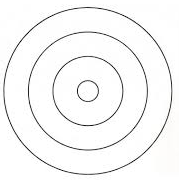 														Way Off	6 or Less CorrectObjective: Metabolism Vocabulary   
Learning Target: I can define and describe the following terms: autotroph, heterotroph, chlorophyll, ATP, ADP, pigment, enzyme, catalyst and metabolism.  

Self Reflection : Metabolism Vocabulary   Did you hit the target? Why or why not?									Right On	9-10 Correct
														Close		6-8 Correct
														Way Off	5 or less Correct
Objective: Cellular RespirationLearning Target: I can describe Glycolysis including where it happens, what happens during it, what is used and what is created.  
Learning Target: I can describe the steps and big idea of aerobic respiration including where it happens, what happens during it, what is used and what is created.  Learning Target: I can describe the steps and big idea of anaerobic respiration including where it happens, what happens during it, what is used and what is created.    
Self Reflection : Cellular Respiration 
Did you hit the target? Why or why not?									Right On	18-21 Correct
														Close		 14-17 Correct
														Way Off	13 or less Correct2361314161823252837404217826272935414344459101112151719202122243031323334363839